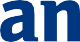 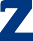 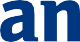 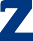 Incident LodgementUnderwritten Workers’ Compensation TasmaniaPolicy DetailsPolicy DetailsPolicy DetailsPolicy DetailsPolicy Number:Employer Name:Injury DetailsInjury DetailsInjury DetailsInjury DetailsDate of Injury:Time of Injury:Date Employer Notified:Time Employer Notified:Employer ContactEmployer ContactEmployer ContactEmployer ContactContact PersonPhoneEmailEmailPostal AddressPostal AddressInjured WorkerInjured WorkerInjured WorkerInjured WorkerName:Name:Date of Birth:Phone Number:Address:Address:Injury DetailsInjury DetailsInjury DetailsInjury DetailsLocation of Injury (e.g. Left Lower Leg):Location of Injury (e.g. Left Lower Leg):Type of Injury (e.g. Burn, Strain)Type of Injury (e.g. Burn, Strain)What happened to cause the Injury / Incident:What happened to cause the Injury / Incident:Medical TreatmentMedical TreatmentMedical TreatmentMedical TreatmentDoes the Worker require medical treatment:Does the Worker require medical treatment:Has a medical Certificate been Issued:Has a medical Certificate been Issued:Workers Claim for CompensationWorkers Claim for CompensationWorkers Claim for CompensationWorkers Claim for CompensationDoes the worker wish to make a Claim for Compensation:Does the worker wish to make a Claim for Compensation:Do you require a Claim Form to be sent:Do you require a Claim Form to be sent: